Previous Lesson….Where we have been: Students designed and carried out an investigation to understand their school’s food system and to see what the food waste situation was.  Next Lesson….Where we are going: The next lesson explores generated criteria and provides guidance in creating a presentation for the plans that were developed in the previous lesson. Participants will then practice and refine their presentations before presenting them to the school’s administration. 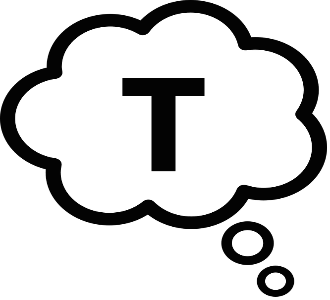 This Lesson...What we are doing now: This lesson explores the data that is collected and proposes solutions to mitigate food waste in our school.This Lesson...What we are doing now: This lesson explores the data that is collected and proposes solutions to mitigate food waste in our school.This Lesson...What we are doing now: This lesson explores the data that is collected and proposes solutions to mitigate food waste in our school.This Lesson...What we are doing now: This lesson explores the data that is collected and proposes solutions to mitigate food waste in our school.Lesson QuestionLesson QuestionPhenomena Lesson PerformanceExpectation(s)What We Figure Out   (CCCs & DCIs), New Questions and Next StepsL4: What are the best approaches to reduce emissions associated with food waste in our school?(2-3 Periods)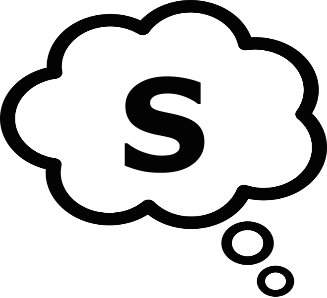 L4: What are the best approaches to reduce emissions associated with food waste in our school?(2-3 Periods)Design and evaluate solutions based on costs and risks to decrease the food waste in our school’s food system. Argue from evidence to discuss the merits and drawbacks of possible solutions to reducing food waste using energy and matter flow, cause and effect, understanding of the system and of scale and quantity to evaluate our potential solutions.  Last class we planned and carried out an investigation to learn more about our school’s food system and what the food waste situation was.  We worked in groups to collect data on different parts of the system. We analyze that data and present it to the class in the form of a gallery walk.  We have a discussion to identify areas we think we could make some improvements to and we work in small groups to develop solutions to the food waste in our school. We review the proposals for each group and offer revisions or suggestions to improve the plans.  We have a consensus discussion to determine which plan is the best and thus will be presented to administration. We are wondering who we need to share the plans with and how we should convey this information to people whom make decisions in our school and district.  We decide to put together a presentation to share our ideas for solutions to the food waste problem with the necessary adults.  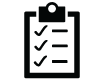  Getting Ready: Materials Preparation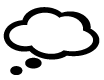  Getting Ready: Teacher Preparation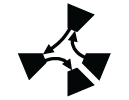 Learning Plan:  What are the best approaches to reduce emissions associated with food waste in our school?(3 class periods )Teacher Supports & Notes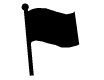 Alignment With Standards